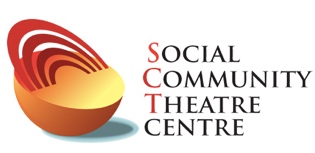 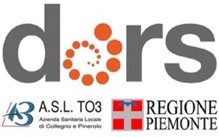 SCUOLA DI FORMAZIONE DI BASE IN TEATRO SOCIALE E DI COMUNITÀOttobre 2016 - Maggio 2017 - TorinoIl seguente modulo di iscrizione è da compilare in ogni sua parte e spedire via e-mail a cerrone@socialcommunitytheatre.com. La Segreteria invierà al partecipante le informazioni e i dati per provvedere al pagamento della quota di iscrizione, per alcune attività con possibilità di rateizzazione.Il/La sottoscritto/aCognome_________________________________Nome________________________________________________Luogo di nascita _________________________Prov_______Data di nascita________________________________Telefono_________________________________Cellulare_______________________________________________Email_________________________________________________________________________________________Codice Fiscale/P.IVA_____________________________________________________________________________Asl/aso/università/ ente di appartenenza______________________________________________________________Servizio/settore/dipartimento/ambito_________________________________________________________________Professione____________________________________________________________________________________Esperienze teatrali_______________________________________________________________________________SONO INTERESSATO A FREQUENTARE:Il laboratorio settimanale di TSC + i 5 workshop di strumenti e linguaggi + le masterclassIl laboratorio settimanale di TSCLa prova gratuita di lunedì 10 ottobre 2016 I 5 workshop di strumenti e linguaggiIl laboratorio settimanale di TSC + 1 weekend di strumenti e linguaggiSpecificare titolo del workshop_____________________________________________________________ 1 workshop di strumenti e linguaggiSpecificare titolo del workshop_____________________________________________________________Il primo giorno di corso verrà rilasciata ricevuta fiscale o fattura (no fattura elettronica) a seconda delle esigenze. Barrare:  ricevuta fiscale               fattura fiscale (in aggiunta alla quota di iscrizione IVA al 22%) Data______________                                                                                    Firma________________________Informativa ai sensi dell’art 13 del D. Lgs. 196/2003I dati sopra riportati verranno trattati esclusivamente ai fini del procedimento per il quale sono stati richiesti da parte del responsabile del trattamento (Dr.ssa M. Elena Coffano – Referente S.C. DoRS ASL TO 3 – Via Sabaudia 164 10093 Grugliasco, To) e dei suoi incaricati. Titolare del trattamento è l’ASL TO 3 di Collegno e Pinerolo – Via Martiri XXX Aprile 30, 10093 Collegno.